Retourner le dossier compléter par mail à l’adresse : shse@u-picardie.fr Description des tâches (aide en annexe page 4) Les tâches effectuées sont identiques au titre d’habilitation précédent : OUI 				NON      Si oui compléter le tableau suivant : (fournir une attestation de formation si formé hors UPJV)Si non, compléter le tableau suivant :Habilitation(s) choisie(s) : …………………………………………………………………………………….Aptitude médicaleFournir une copie de la fiche d’aptitude au poste en cours de validitéANNEXE : aide descriptif des tâchesL’habilitation est symbolisée de manière conventionnelle par des lettres et chiffres successifsLe 1er caractère correspond au domaine de tension concernéLe 2nd caractère indique le type d’opérationLe 3ème caractère est une lettre additionnelle qui précise la nature des opérationsLes domaines de tension Les niveaux d’habilitationLes Zones d’intervention et les limites :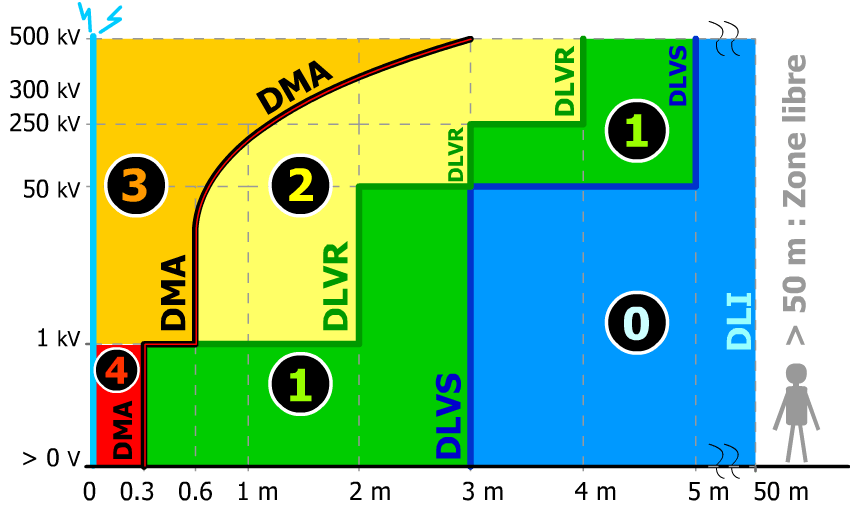 		Habilitation effectuéeDate de fin de validitéDescription des tâchesDomaine de tensionTravail à proximité ou sur ouvrage électriqueHors ou sous tensionOuvrages ou équipements concernésDirection des opérations (oui / non)1er caractère2nd  caractère 3ème caractèreAttributB : basse et très basse tensionH : haute tension0 : travaux d’ordre non électrique1 : exécutant d’opération d’ordre électrique2 : chargé de travauxR : intervention BT généraleS : intervention BT élémentaireE : opérations spécifiquesP : opérations sur des installations photovoltaïquesT : travaux sous tensionV : travaux au voisinageN : nettoyage sous tensionX : spécialeEssaiVérificationMesurageManœuvreDomaines de tensionValeur de la tension nominale Un en voltsValeur de la tension nominale Un en voltsDomaines de tensionCourant alternatifCourant continu lisseTrès basse tension (TBT)Un < 50Un < 120Basse tension (BT)50 < Un < 1000120 < Un < 1500Haute tension HTA1000 < Un  < 50kV1500 < Un < 75 kVHaute tension HTBUn  > 50kVUn > 75 kVPublicNiveau d’habilitationTâches à réaliserConditionsElectricienBC- Réalisation de consignation  et déconsignation électrique d’un ouvrage ou d’une installation électrique pour travaux- Réalisation de mise hors-tension et sous tensionHors et sous tension inférieure à 1000 volts en courant alternatif et inférieure à 1500 volts en courant continuElectricienBR- Réalisation d’intervention de dépannage et d’entretien électrique- Mise sous tension d’armoire électrique- Exécution des tâches de mesurage et de réglage- Exécution des tâches de modification pour adjonction de départ moteur- Intervention suite à un défaut électrique- Recherche de pannes et de dysfonctionnementHors et sous tension inférieure à 1000 volts en courant alternatif et inférieure à 1500 volts en courant continuElectricienB1V- Mise en place d’une ou plusieurs nappes isolantes pour supprimer le voisinage- Remplacement d’un élément de l’installation électrique à moins de 30 cm d’une pièce nue protégée par isolation ou obstacle- Réalisation de raccordement dans les armoires électriques- Installation d’équipements électriques- Exécutant électricien Hors et sous tension inférieure à 1000 volts en courant alternatif et inférieure à 1500 volts en courant continuElectricienB2V- Mise en place du balisage de la zone de travail- Mise en place des protections collectives- Mise en place d’une ou plusieurs nappes isolantes pour supprimer le voisinage- Remplacement d’un élément de l’installation électrique à moins de 30 cm d’une pièce nue sous tension protégée par isolation ou obstacle- Encadrement et surveillance du ou des exécutants - Hors et sous tension inférieure à 1000 volts en courant alternatif et inférieure à 1500 volts en courant continuElectricienNon électricienH0V – H0- Exécutant : Réalisation de travaux d’ordre non électrique dans l’environnement des installations électriques- Chargé de chantier : assurer la direction et la surveillance du personnel non électricien dont ils ont la chargeProximité de la haute tensionElectricienNon électricienB0- Exécutant : Réalisation de travaux d’ordre non électrique dans l’environnement des installations électriques- Chargé de chantier : assurer la direction et la surveillance du personnel non électricien dont ils ont la chargeProximité de la basse tensionNon électricienBS- Remplacement des cartes informatiques- Installation de circuits imprimés- Remplacement de fusible sur un équipement électrique, d’une prise électrique, lampes, néons…- Raccordement d’un équipement ou d’un élément d’équipement- Vérification de l’absence de tension- Raccordement d’un matériel sur un circuit en attenteExclusivement hors tension et hors zone de voisinage renforcéNon électricienBE manœuvre- Réarmement de protection dans les tableaux électriques- Manœuvre de protection électrique dans les locaux électriques- Réarmement de dispositif de sécurité et d’urgence- Réarmement de disjoncteur- Mettre hors ou sous tension un équipement ou une installationTension inférieure à 1000 volts en courant alternatif et inférieure à 1500 volts en courant continuAvec ou sans voisinageNon électricienBE vérification- Réalisation des vérifications visuelles de l’état des ouvrages ou installation- Contrôles des dispositifs de sécurité, de coupure d’urgence, de dispositifs de protection et terreTension inférieure à 1000 volts en courant alternatif et inférieure à 1500 volts en courant continuNon électricienBE essai- Réalisation d’essais- Consignation ou mise hors tension dans le cadre des essaisA priori ne concerne pas l’UPJVTension inférieure à 1000 volts en courant alternatif et inférieure à 1500 volts en courant continuNon électricienBE mesurage- Réalisation de mesurages d’ordre électrique ou non électrique dans un environnement électrique- Consignation ou mise hors tension dans le cadre des essaisA priori ne concerne pas l’UPJVTension inférieure à 1000 volts en courant alternatif et inférieure à 1500 volts en courant continuNon électricienBP- Réalisation des opérations de raccordements sur des installations photovoltaïqueA priori ne concerne pas l’UPJVTension inférieure à 1000 volts en courant alternatif et inférieure à 1500 volts en courant continu0Zone d'investigation
Délimitée par la DLIOptionnelle1Zone de voisinage simple
Délimitée par la DLVSObligatoire
B0 ou H0 minimum2Zone voisinage renforcé (HT)
Délimitée par la DLVRObligatoire V
H0V minimum3Zone de travaux sous tension (HT)
Délimitée par la DMAObligatoire T ou N
H1T, H1N minimum4Zone voisinage renforcé (BT)
Délimitée par la DMAObligatoire V
B1V, BR minimum